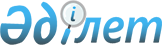 Об установлении единых ставок фиксированного налога
					
			Утративший силу
			
			
		
					Решение маслихата Аккайынского района Северо-Казахстанской области от 12 апреля 2012 года N 3-2. Зарегистрировано Департаментом юстиции Северо-Казахстанской области 22 мая 2012 года N 13-2-155. Утратило силу решением маслихата Аккайынского района Северо-Казахстанской области от 12 апреля 2018 года № 19-11
      Сноска. Утратило силу решением маслихата Аккайынского района Северо-Казахстанской области от 12.04.2018 № 19-11 (вводится в действие со дня его первого официального опубликования).
      В соответствии со статьей 422 Кодекса Республики Казахстан от 10 декабря 2008 года № 99-ІV "О налогах и других обязательных платежах в бюджет", подпунктом 15) пункта 1 статьи 6 Закона Республики Казахстан от 23 января 2001 года № 148 "О местном государственном управлении и самоуправлении в Республике Казахстан" районный маслихат РЕШИЛ:
      1. Установить единые ставки фиксированного налога на единицу объекта налогообложения в месяц для всех налогоплательщиков, осуществляющих деятельность на территории Аккайынского района, согласно приложению.
      2. Признать утратившим силу решение районного маслихата "О ставках по фиксированному налогу" от 26 июля 2010 года № 22-8 (зарегистрировано в Реестре государственной регистрации нормативных правовых актов № 13-2-121 от 23 августа 2010 года, опубликовано в газетах "Аккайын" № 21 от 2 сентября 2010 года, "Колос" № 35 от 2 сентября 2010 года).
      3. Настоящее решение вводится в действие по истечении десяти календарных дней после дня его первого официального опубликования.
      Согласовано: 12 апреля 2012 года
      Начальник
      государственного учреждения
      "Налоговое управление по
      Аккайынскому району
      Налогового Департамента по
      Северо-Казахстанской области
      Налогового комитета
      Министерства финансов
      Республики Казахстан"
      М. Токушев Единые ставки фиксированного налога
					© 2012. РГП на ПХВ «Институт законодательства и правовой информации Республики Казахстан» Министерства юстиции Республики Казахстан
				
      Председатель

      ІII сессии V созыва

З. Нагметова

      Секретарь

      районного маслихата

К.Курманбаев
Приложениек решению Аккайынского районного маслихата от 12 апреля 2012 года № 3-2
№

п/п
Наименование объекта

налогообложения
Размеры ставок на единицу

объекта налогообложения в

месяц (в месячных

расчетных показателях)
1
Игровой автомат без выигрыша, предназначенный для проведения игры с одним игроком
1
2
Игровой автомат без выигрыша, предназначенный для проведения игры с участием более одного игрока
1
3
Персональный компьютер, используемый для проведения игры
1
4
Игровая дорожка
5
5
Карт
2
6
Бильярдный стол
9